F o s t e r   t h e   L o v e   M i n n e s o t a“Supporting & Serving the Foster Community of Minnesota”Donate like-new/unused baby items here!All items will go to foster families here in Minnesota.Diapers any size -even open packagesWipesFormula (unexpired)Baby cerealClothes gently used/like-newDesitinBaby lotionBaby shampooUnused bottlesNew baby blanketsNew baby booksBaby book of memories (to document baby’s “firsts” for mom & dad)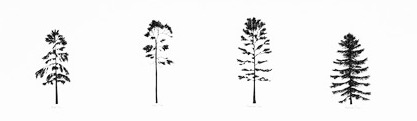 For more information about this organization, Visit www.fosterthelovemn.org.Email: fosterthelovemn@gmail.comTheresa Saum (952) 484-5722Katie O’Neil (651) 592-4015